Приложение № 2												        					СОО БКО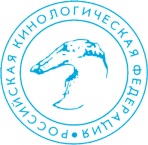 СВОДНАЯ ВЕДОМОСТЬСВОДНАЯ ВЕДОМОСТЬСВОДНАЯ ВЕДОМОСТЬСВОДНАЯ ВЕДОМОСТЬСВОДНАЯ ВЕДОМОСТЬСВОДНАЯ ВЕДОМОСТЬСВОДНАЯ ВЕДОМОСТЬСВОДНАЯ ВЕДОМОСТЬСВОДНАЯ ВЕДОМОСТЬСВОДНАЯ ВЕДОМОСТЬСВОДНАЯ ВЕДОМОСТЬСВОДНАЯ ВЕДОМОСТЬСВОДНАЯ ВЕДОМОСТЬСВОДНАЯ ВЕДОМОСТЬСВОДНАЯ ВЕДОМОСТЬСВОДНАЯ ВЕДОМОСТЬСВОДНАЯ ВЕДОМОСТЬСВОДНАЯ ВЕДОМОСТЬпо прохождению собаками тестирования по прохождению собаками тестирования по прохождению собаками тестирования по прохождению собаками тестирования по прохождению собаками тестирования по прохождению собаками тестирования по прохождению собаками тестирования по прохождению собаками тестирования по прохождению собаками тестирования по прохождению собаками тестирования по прохождению собаками тестирования по прохождению собаками тестирования по прохождению собаками тестирования по прохождению собаками тестирования по прохождению собаками тестирования по прохождению собаками тестирования по прохождению собаками тестирования по прохождению собаками тестирования Город_________________Наименование организацииНаименование организацииНаименование организацииНаименование организации____________________________________________________________________________________________________________________________Дата сдачи ___________Дата сдачи ___________Дата сдачи ___________Дата сдачи ___________Дата сдачи ___________Дата сдачи ___________Дата сдачи ___________№ п/пПорода Кличка ПолДата рождения Дата рождения № 
клейма или микрочипа№ 
родословнойВладелецОценки, полученные за каждый этапОценки, полученные за каждый этапОценки, полученные за каждый этапОценки, полученные за каждый этапОценки, полученные за каждый этапИтоговая оценкаИтоговая оценка  (заполняется печатными буквами)  (заполняется печатными буквами)  (заполняется печатными буквами)  (заполняется печатными буквами)  (заполняется печатными буквами)  (заполняется печатными буквами)  (заполняется печатными буквами)  (заполняется печатными буквами)  (заполняется печатными буквами)(заполняется от руки в даты проведения и на месте проведения)(заполняется от руки в даты проведения и на месте проведения)(заполняется от руки в даты проведения и на месте проведения)(заполняется от руки в даты проведения и на месте проведения)(заполняется от руки в даты проведения и на месте проведения)(заполняется от руки в даты проведения и на месте проведения)(заполняется от руки в даты проведения и на месте проведения)1.2.3.4.5.Судья по рабочим качествам  Судья по рабочим качествам  Судья по рабочим качествам  __________________________________________________________________________________________________________________________________________________________________________________________________________________________________________________________________________________________________________________________________подпись _____________________подпись _____________________подпись _____________________подпись _____________________подпись _____________________подпись _____________________подпись _____________________подпись _____________________                      (ф.и.о. полностью заполняется печатными буквами)                      (ф.и.о. полностью заполняется печатными буквами)                      (ф.и.о. полностью заполняется печатными буквами)                      (ф.и.о. полностью заполняется печатными буквами)                      (ф.и.о. полностью заполняется печатными буквами)                      (ф.и.о. полностью заполняется печатными буквами)                      (ф.и.о. полностью заполняется печатными буквами)Помощник судьи в защитном разделе (Фигурант)Помощник судьи в защитном разделе (Фигурант)Помощник судьи в защитном разделе (Фигурант)_____________________________________________________________________                      (ф.и.о. полностью заполняется печатными буквами)_____________________________________________________________________                      (ф.и.о. полностью заполняется печатными буквами)_____________________________________________________________________                      (ф.и.о. полностью заполняется печатными буквами)_____________________________________________________________________                      (ф.и.о. полностью заполняется печатными буквами)_____________________________________________________________________                      (ф.и.о. полностью заполняется печатными буквами)_____________________________________________________________________                      (ф.и.о. полностью заполняется печатными буквами)_____________________________________________________________________                      (ф.и.о. полностью заполняется печатными буквами)Подпись    ___________________Подпись    ___________________Подпись    ___________________Подпись    ___________________Подпись    ___________________Подпись    ___________________Подпись    ___________________Подпись    ___________________Подпись    ___________________Руководитель кинологической организации Руководитель кинологической организации Руководитель кинологической организации _______________________________________________                (ф.и.о. полностью заполняется печатными буквами)_______________________________________________                (ф.и.о. полностью заполняется печатными буквами)_______________________________________________                (ф.и.о. полностью заполняется печатными буквами)_______________________________________________                (ф.и.о. полностью заполняется печатными буквами)_______________________________________________                (ф.и.о. полностью заполняется печатными буквами)_______________________________________________                (ф.и.о. полностью заполняется печатными буквами)_______________________________________________                (ф.и.о. полностью заполняется печатными буквами)Подпись    ___________________Подпись    ___________________Подпись    ___________________Подпись    ___________________Подпись    ___________________Подпись    ___________________Подпись    ___________________Подпись    ___________________Подпись    ___________________М.П.М.П.М.П.М.П.